	Egerton Primary School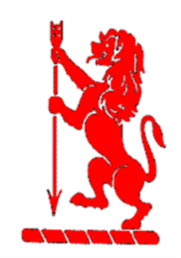 Primary PE Sports Grant Impact Report– 2023-24What is the PE Sports Grant?__________________________________________________________________________________________The School Sport Premium is a Government grant for Primary School PE and school sport provided by the Department of Education, Health and Culture, Media and Sport. Funding is allocated through a lump sum and a small per pupil top up. It can only be spent on sport and PE provision. As an Academy payments will be made directly from the Education Funding Agency (EFA).How should the grant be spent?Children and young people have access to at least 60 minutes of sport and physical activity per day, with a recommendation of 30 minutes of this delivered during the school day. Schools must use the funding to make additional and sustainable improvements to the quality of their physical education (PE), physical activity and sport.This means that you should use the premium to:develop or add to the PE, physical activity and sport that your school providesbuild capacity and capability within the school to ensure that improvements made now will benefit pupils joining the school in future yearsSchools should use the premium to secure improvements in the following 5 key indicators. Engagement of all pupils in regular physical activity, for example by:providing targeted activities or support to involve and encourage the least active childrenencouraging active play during break times and lunchtimesestablishing, extending or funding attendance of school sport clubs and activities and holiday clubs, or broadening the variety offeredadopting an active mile initiativeraising attainment in primary school swimming to meet requirements of the national curriculum before the end of key stage 2. Every child should leave primary school able to swimKey achievements to date until July 2024:Areas for further improvement and baseline evidence of need:PE is well managed and led - this leads to improvements in PE and school sport.Purchase of resources supported all staff to teach PE well as well as encourage children to be active during playtimesContinued a service level agreement with existing local sports networks and local school sports partnerships.New PE end point assessment document created for each class outlining expected skills to be secured and overview of vocabulary for each unitMany medals and trophies won in extra-curricular activities outside of school and Knutsford School Sports Partnership competitions, children very proud and keen to share achievements in assembliesWide range of sports provided in curriculum time and as extra-curricular. High uptake in children taking part in sports clubs outside of schoolFurther enhanced the children’s experience of all aspects school life and to promote personal development across the curriculum – Outstanding Judgement from Ofsted – Jan 2023All EYFS children met ELG of Physical Development: gross motor skills through updated and expanded outdoor provisionAll children run a daily mile to instil a lifelong habit of daily exercise and provide an opportunity to refocus on learningAll children engage in at least 2 hours of physical education each week Raised the profile of sport and the importance of healthy lifestyles for children through national events e.g. Cycle to School Week, school initiatives e.g. Easter Bunny Hop and assemblies focusing on SDG3 Good Health and WellbeingMore monitoring to take place throughout the yearBased on pupil voice, provide more opportunities for children to take part in in house sporting events with other year groups at the end of a unit e.g. Year 3 and 4 basketball match Staff voice to be carried out to find out if further CPD is needed (new member of staff joined in Spring)Explore lunch time club by external providersExplore the ActivAll programme New playground markings More opportunities for girls football throughout the yearProvide opportunity for Year 6 children who did not meet swimming NC objectives to meet these through external provider (Sports Coaching Group)Academic Year: 2023-24Total fund allocated: £18, 040Date Updated: July 2024Date Updated: July 2024Key indicator 1: The engagement of all pupils in regular physical activity – Chief Medical Officer guidelines recommend that primary school pupils undertake at least 30 minutes of physical activity a day in school. Key indicator 1: The engagement of all pupils in regular physical activity – Chief Medical Officer guidelines recommend that primary school pupils undertake at least 30 minutes of physical activity a day in school. Key indicator 1: The engagement of all pupils in regular physical activity – Chief Medical Officer guidelines recommend that primary school pupils undertake at least 30 minutes of physical activity a day in school. Key indicator 1: The engagement of all pupils in regular physical activity – Chief Medical Officer guidelines recommend that primary school pupils undertake at least 30 minutes of physical activity a day in school. Key indicator 1: The engagement of all pupils in regular physical activity – Chief Medical Officer guidelines recommend that primary school pupils undertake at least 30 minutes of physical activity a day in school. Key indicator 1: The engagement of all pupils in regular physical activity – Chief Medical Officer guidelines recommend that primary school pupils undertake at least 30 minutes of physical activity a day in school. Key indicator 1: The engagement of all pupils in regular physical activity – Chief Medical Officer guidelines recommend that primary school pupils undertake at least 30 minutes of physical activity a day in school. IntentImplementationImplementationDesired ImpactDesired ImpactDesired ImpactImpactChildren engage in two hours of physical education each week. Class teachers and Multiflex to plan and deliver high quality PE each week, using the updated progression of skills document Funding: nilBetter sequencing between units, lessons and class teacher’s to Multiflex’s session due to updated progression of skills being used. Children gaining new skills, confidence and interest therefore more likely to carry on the sport outside of schoolBetter sequencing between units, lessons and class teacher’s to Multiflex’s session due to updated progression of skills being used. Children gaining new skills, confidence and interest therefore more likely to carry on the sport outside of schoolBetter sequencing between units, lessons and class teacher’s to Multiflex’s session due to updated progression of skills being used. Children gaining new skills, confidence and interest therefore more likely to carry on the sport outside of schoolHigh percentage of children working at expected or greater depth in PEChildren are able to talk about their learning confidently and with enthusiasm. Children are recalling prior learning and using key vocabulary. Provide high quality equipment to support the delivery of physical education Complete a resource audit and order the necessary equipment Funding: £1832.27More opportunities provided for PE activities supporting the national curriculum objectives More opportunities provided for PE activities supporting the national curriculum objectives More opportunities provided for PE activities supporting the national curriculum objectives All children across the school meeting or exceeding in PEProvide high quality resources to support the EYFS in physical activity Discussions with the EYFS team of potential resources to order to support their PE lessons and physical activity during continuous provision Funding:£1452.83New resources to improve the quality and opportunities of PE lessons. Resources in their continuous provision area will also support the children meeting the gross motor early learning goalNew resources to improve the quality and opportunities of PE lessons. Resources in their continuous provision area will also support the children meeting the gross motor early learning goalNew resources to improve the quality and opportunities of PE lessons. Resources in their continuous provision area will also support the children meeting the gross motor early learning goalNew scooters, PE equipment and the resources in their outdoor area (such as coconut shy and obstacle course) have contributed to all children achieving the early learning goal for gross motor skills.Children maintain high levels of physical activity during break and lunch timesExplore additional play time equipment and maintenance:Trolleys inside sheds to ensure equipment is organised Children to bring equipment to mid-day assistants to put back neatly MDA check grounds following each lunchYr6 sports leaders to also monitor Year 6 to be trained as Phys Kids to improve confidence and knowledge to lead active play during lunch times Funding: £795.32Additional equipment and encouragement of Phys Kids leaders to ensure the Chief Medical Officer’s guidelines met of at least 30 minutes of physical activity a day in school.Additional equipment and encouragement of Phys Kids leaders to ensure the Chief Medical Officer’s guidelines met of at least 30 minutes of physical activity a day in school.Additional equipment and encouragement of Phys Kids leaders to ensure the Chief Medical Officer’s guidelines met of at least 30 minutes of physical activity a day in school.High number of children active throughout play times and lunch times. Children enjoy their sessions with Phys Kids leaders and continue to play these games introduced at other times.Promotion and monitoring of the use of the bike sheds installed last academic yearEncourage children's safe and physical journey to school, utilising bike sheds. Cycle to School Week (September 2023), one initiative to improve  Funding;NilMore children to travel to school on bikes to increase physical activity each day and to understand importance on physical health and wellbeing. Cycle to School Week (September 25th – 29th) More children to travel to school on bikes to increase physical activity each day and to understand importance on physical health and wellbeing. Cycle to School Week (September 25th – 29th) More children to travel to school on bikes to increase physical activity each day and to understand importance on physical health and wellbeing. Cycle to School Week (September 25th – 29th) Each class took part in the Cycle to School Week. All children are encouraged to cycle all year around and more now storing bikes/scooters in the shed provided.More children also now cycling to school in general throughout the year as no longer restricted to just Year 6.Key indicator 2: The profile of PESSPA being raised across the school as a tool for whole school improvementKey indicator 2: The profile of PESSPA being raised across the school as a tool for whole school improvementKey indicator 2: The profile of PESSPA being raised across the school as a tool for whole school improvementKey indicator 2: The profile of PESSPA being raised across the school as a tool for whole school improvementKey indicator 2: The profile of PESSPA being raised across the school as a tool for whole school improvementKey indicator 2: The profile of PESSPA being raised across the school as a tool for whole school improvementIntentImplementationImplementationImplementationDesired ImpactDesired ImpactImpactChildren recognise the importance of physical activity in their everyday lives.Children identify and understand the importance through curriculum time e.g. PE, Jigsaw PSHE, Science and SDG3 links (e.g. assembly). Teachers also making time for Daily Mile each afternoon too.Funding: nilChildren are making healthy lifestyle choices and engaging in at least the recommended amount of physical activity each day. Children also to enjoy taking part in the Daily Mile and begin to identify impact.Children are making healthy lifestyle choices and engaging in at least the recommended amount of physical activity each day. Children also to enjoy taking part in the Daily Mile and begin to identify impact.Children are making healthy lifestyle choices and engaging in at least the recommended amount of physical activity each day. Children also to enjoy taking part in the Daily Mile and begin to identify impact.High intake of children taking part in physical activity in and out of school in order to live a healthy lifestyle and therefore see impact on their wellbeing and physical health. National and school events to take place to promote physical activity and the importance Children to take part in National initiatives e.g. Cycle to School Week, Walk to School Week. School events throughout the year too including the Sponosored Bunny Hop and Yoga Day during Mental Health Week. Funding: £250 (Yoga)Children to identify the importance of and maintain an active lifestyle Children to also use physical activity to support their mental health.Children to identify the importance of and maintain an active lifestyle Children to also use physical activity to support their mental health.Children to identify the importance of and maintain an active lifestyle Children to also use physical activity to support their mental health.More children are walking or cycling to school. 
Children use exercises and breathing from Yoga to support wellbeing.Children aware of peers’ sporting achievements in and out of school.Children to share achievements in assembly for everyone to celebrate. Photos and summary also added to the PE display.Funding: nilChildren to feel proud of their sporting achievements and other’s to celebrate and be inspired. Children to feel proud of their sporting achievements and other’s to celebrate and be inspired. Children to feel proud of their sporting achievements and other’s to celebrate and be inspired. Many children asking to share in celebration assembly their recent achievements inside and outsides of school e.g. representing Toft in cricket, Vikings (swimming), Stoke and Man City football, Cheshire cricket, Cheshire swimming Achievements celebrated on PE display too.Key indicator 3: Increased confidence, knowledge and skills of all staff in teaching PE and sportKey indicator 3: Increased confidence, knowledge and skills of all staff in teaching PE and sportKey indicator 3: Increased confidence, knowledge and skills of all staff in teaching PE and sportKey indicator 3: Increased confidence, knowledge and skills of all staff in teaching PE and sportKey indicator 3: Increased confidence, knowledge and skills of all staff in teaching PE and sportIntentImplementationImplementationDesired ImpactImpactCPD sessions with the class teachers run by Multiflex to support the knowledge, understanding and delivery of PE in primary schools. All teachers to demonstrate strong knowledge and confidence in every unit as they deliver high quality PE lessons each week.Teachers frequently feeding back how useful they are finding the CPD each half term and reporting increased confidence for each unit in staff voice survey.See PE in action following previous year of CPD.Monitoring to take place to check teacher’s confidence, use of updated skills documents and identify further areas of development.Funding: nilConsistency of teaching each unit between staff and Multiflex sessions, ensuring children make at least expected progress.Teachers sharing increased confidence on PE staff voice and this is visible through monitoring. Use of updated skills documents evident. Children to experience high quality coaching in a range of sports in curriculum time.Cheshire Cricket Coach Tennis and Golf coach. Specialist coaching teaching additional PE lessons.•Increased confidence and expertise of teachers through in-house support by a specialist coach.•Increased participation in competitions – intra school and inter school.Funding:£ 300 – cricket£400 – golfNil  - tennis Increased confidence and expertise of teachers through in-house support by a specialist coach. Increased participation in competitions – intra school and inter school.Staff learning new games, structure, activities from cricket. Parents also asking for details of coaches to take up the sport outside of school. Increased number of children taking part in these sports outside of school.Key indicator 4: Broader experience of a range of sports and activities offered to all pupilsKey indicator 4: Broader experience of a range of sports and activities offered to all pupilsKey indicator 4: Broader experience of a range of sports and activities offered to all pupilsKey indicator 4: Broader experience of a range of sports and activities offered to all pupilsKey indicator 4: Broader experience of a range of sports and activities offered to all pupilsIntentImplementationImplementationDesired ImpactImpactTry something new sports session on a weekly basis. Sports such as; Archery, Curling, Boxing, American Football, Lacrosse.Children who may not have taken part in previously will be given the opportunity to access new sports.Funding: £3300 Children who do not take part in clubs outside of school given opportunities to learn new skills, gain new interests and increase physical activity.Children have taken part in sports that they wouldn’t have done so during school day therefore gained knowledge and skills of wider sports whilst increasing physical activity.High levels of engagement in competitive activitiesContinue partnership with Knutsford Schools, competing against each other in netball, football, cross country, athletics, quad kids, cricket etc. Each class to take part in their year group’s taster/mini tournament for a variety of sports across the year. Funding: nilIncreased confidence and interest in a variety of sports, therefore more likely to continue to take up the sport outside of school. Competing children develop a love for particular sport and able to apply their skills within matches. Large amount of children across the school have represented Egerton in local competitions, gaining new skills and a sense of achievement. Key indicator 5: Increased participation in competitive sportKey indicator 5: Increased participation in competitive sportKey indicator 5: Increased participation in competitive sportKey indicator 5: Increased participation in competitive sportIntentImplementationImplementationDesired ImpactImpactChildren take part in the football and netball leagues within the local area. Multiflex to manage the school teams and training sessions around the fixtures to give children the best opportunity to work together and compete in competitive fixtures.Funding: £1650 Children to develop skills and tactics to work as a team ready to engage in competitions.Most children taking part in the school football league also attending Egerton Boys FC.Provide opportunities for sports competitions within schoolYr6 children v parents Rounders’ Netball team v teachersSports dayFunding: nilChildren are able to apply taught skills in a competitive situationsChildren demonstrate skills from PE units over the year. They have also been able to develop skills such as working as a team, resilience and sMeeting national curriculum requirements for swimming and water safety.What percentage of your current Year 6 cohort swim competently, confidently and proficiently over a distance of at least 25 metres?N.B. Even though your pupils may swim in another year please report on their attainment on leavingprimary school at the end of the summer term 2022.60%What percentage of your current Year 6 cohort use a range of strokes effectively [for example, front crawl, backstroke and breaststroke]?57%What percentage of your current Year 6 cohort perform safe self-rescue in different water-based situations?57%Schools can choose to use the Primary PE and Sport Premium to provide additional provision for swimming but this must be for activity over and above the national curriculum requirements. Have you used it in this way?NoSigned off bySigned off byHead Teacher: Caroline LoweDate:Subject Leader:Sophie DixonDate:Governor:Robin MaxwellDate: